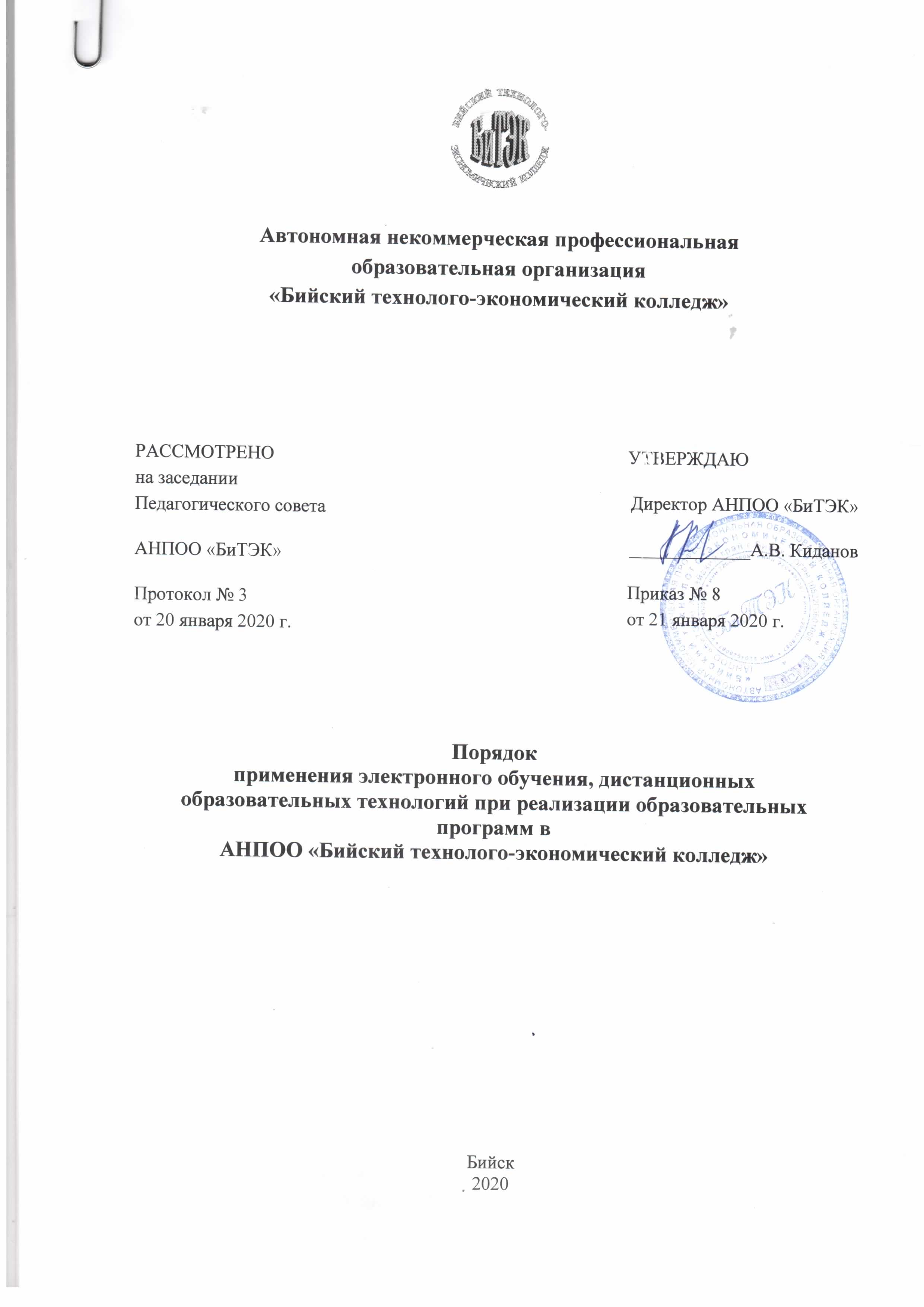 ПорядокПрименения электронного обучения, дистанционных образовательных технологий при реализации образовательных программ в АНПОО «Бийский технолого-экономический колледж»Общие положенияНастоящийПорядокразработанвсоответствиис:Федеральнымзакономот29.12.2012 г. № 273-ФЗ«Обобразовании в РоссийскойФедерации»;ПриказомМинистерстваобразованияинаукиРоссийскойФедерацииот09.01.2014г.  № 2 «Об утверждении порядкапримененияорганизациями,осуществляющимиобразовательнуюдеятельность,электронногообучения,дистанционныхобразовательныхтехнологийпри реализации образовательных программ»;ПриказомМинистерстваобразованияинаукиРоссийскойФедерацииот20.01.2014г.№22«Обутвержденииперечнейпрофессий, специальностейсреднегопрофессиональногообразования,реализацияобразовательныхпрограммпокоторымнедопускаетсясприменениемисключительноэлектронногообучения,дистанционныхобразовательныхтехнологий»;Методическимирекомендациямипо реализациидополнительныхпрофессиональныхпрограммсиспользованиемдистанционныхобразовательныхтехнологий,электронногообученияивсетевойформе (письмоМинистерстваобразованияинаукиРоссийскойФедерации от 21 апреля 2015 г. №ВК-1013/06);УставомАНПОО«Бийскийтехнолого-экономическийколледж»(далее-колледж).НастоящееПоложениеустанавливаетправилапримененияэлектронногообученияидистанционныхобразовательныхтехнологийвколледже,реализующемосновныепрофессиональныеобразовательныепрограммысреднегопрофессиональногообразования,образовательныепрограммыпрофессиональнойподготовкиидополнительныепрофессиональныепрограммы(далее- образовательныепрограммы).Колледжвправеприменятьэлектронноеобучениеи/илидистанционныеобразовательныетехнологиивполномиличастичномобъемеприреализацииобразовательныхпрограммлюбыхуровнейпривсехпредусмотренныхзаконодательствомРоссийскойФедерацииформахполученияобразованияилиприихсочетании,любыхвидовзанятий,практик,практическихзанятийилабораторныхработ,консультаций,текущего контроля, промежуточной и итоговойаттестацииобучающихся.Цельюпримененияэлектронногообучения,дистанционныхобразовательныхтехнологийвколледжеявляетсяобеспечениедоступностиобразования,повышениеегокачества.Приреализацииобразовательныхпрограммсприменениемдистанционногообучениядопускаетсяотсутствие аудиторныхзанятий.Основнымипринципамипримененияэлектронногообучения,дистанционныхобразовательных технологийпри реализацииобразовательных программ являются:принципинтерактивности,выражающийсяввозможностипостоянныхконтактоввсехучастниковучебногопроцессаспомощьюспециализированнойинформационно-образовательнойсреды(втомчисле,форумы,электроннаяпочта,Интернет-конференции,onlineуроки);принципадаптивности,позволяющийлегкоиспользоватьучебныематериалыновогопоколения,содержащиецифровыеобразовательныересурсы,вконкретныхусловияхучебногопроцесса,чтоспособствуетсочетаниюразныхдидактическихмоделейпроведенияуроковсприменениемдистанционныхобразовательныхтехнологийисетевыхсредствобучения:интерактивныхтестов,тренажеров,лабораторныхпрактикумовудаленногодоступа и др.;принципгибкости,дающийвозможностьучастникамучебногопроцессаработатьвнеобходимом для них темпе и вудобноедля себя время;принципмодульности,позволяющийиспользоватьстудентуипреподавателюнеобходимыеимсетевыекурсы(илиотдельныесоставляющиеучебногокурса)дляреализациииндивидуальныхучебныхпланов;принципоперативностииобъективностиоцениванияучебныхдостиженийстудентов.ОсновныепонятияПодэлектроннымобучением(далее-ЭО)понимаетсяорганизацияобразовательнойдеятельностисприменениемсодержащейсявбазахданныхииспользуемой при реализацииобразовательныхпрограмм информации и обеспечивающихееобработкуинформационныхтехнологий,техническихсредств,атакжеинформационно-телекоммуникационныхсетей,обеспечивающихпередачуполиниямсвязиуказаннойинформации,взаимодействиеобучающихсяипедагогическихработников.Поддистанционнымиобразовательнымитехнологиями(далее-ДОТ)понимаютсяобразовательныетехнологии,реализуемыевосновномсприменениеминформационно-телекоммуникационныхсетейприопосредованном(нарасстоянии)взаимодействииобучающихся и педагогическихработников.Подобучениемсприменениемдистанционныхобразовательныхтехнологийпонимаетсяпроцессосвоениякомпетенцийспомощьюобразовательнойсреды,основаннойнаиспользованииинформационныхителекоммуникационныхтехнологий,обеспечивающихобменучебнойинформациейнарасстоянии,контролькачестваобученияиреализациюсистемысопровожденияиадминистрированияучебногопроцесса.Информационныетехнологии-технологииобработкиинформации,вт.ч.сиспользованием электроннойтехники.Электронныеобразовательныересурсы-аудиовизуальныеимультимедийныесредстваобучения.Электроннаябиблиотека-организованнаяколлекцияэлектронныхдокументов,включающихиздания,используемыедляинформационногообеспеченияобразовательногопроцесса.Организация электронногообучения,дистанционныхобразовательныхтехнологийС цельюреализацииЭО,ДОТ вколледжедолжны быть разработаныследующиедокументы:нормывременидлярасчетаобъемаучебной,учебно-методической иорганизационнойработы,выполняемойпреподавателямиприреализацииобразовательных программ с использованием ЭО, ДОТ(Приложение№1);требованиякструктуре,содержаниюиоформлениюэлектронныхучебно-методическихкомплектов(Приложение №2);макетинструкции для слушателей,педагогическихработников(Приложение №3);РешениеовнедренииипримененииДОТвобразовательномпроцессеутверждаетсяприказом директора колледжа.ПринеобходимостивПорядокмогутбытьвнесеныизмененияидополненияпоинициативесотрудников,обеспечивающихприменениедистанционныхобразовательныхтехнологий вколледже.ПроцессобучениясиспользованиемДОТможетосуществлятьсявсмешаннойформеосвоенияобразовательныхпрограмм:очной,очно-заочной,заочной,когдачастьпредметовстудентизучаетвочномрежиме,адругие,посвоемувыбору,он можетизучатьдистанционно.ИспользованиеДОТнеисключаетвозможностипроведенияучебных,лабораторныхипрактическихзанятий,практик,текущегоконтроля,промежуточнойиитоговойаттестациипутемнепосредственноговзаимодействияпедагогическогоработника и обучающегося.Соотношениеобъемапроведенныхучебных,лабораторныхипрактическихзанятийсиспользованиемДОТилипутемнепосредственноговзаимодействияпедагогическогоработникасобучающимисяопределяетсяколледжемиотражаетсявучебном плане.ОрганизацияучебногопроцессасприменениемДОТповсемобразовательнымпрограммамрегламентируетсяучебнымпланом,учитывающимиспользованиеДОТиутвержденнымдиректором колледжа.Прием на обучение с применениемДОТосуществляется в соответствии справиламиприема в колледж на текущий год по личномузаявлениюграждан.ПослезачислениянаобучениесиспользованиемДОТобучающемуся(слушателю)передаютсянеобходимыеучебныеиметодическиематериалы,ориентированныенапреимущественносамостоятельноеизучение,атакжепередаетсяинструкцияпоработевсистемедистанционногообучениялибопредоставляетсясетевойдоступ к ним.Учебныеиметодическиематериалымогутпредоставлятьсяобучаемымлицамввиде:электронных учебных курсов, виртуальных лабораторных практикумов,компьютерных систем контроля знанийснаборамитестов,другихэлектронныхматериалов на магнитныхилиоптическихносителях;печатныхизданий;электронныхресурсовс доступом по сетиInternet.ПриреализацииобразовательныхпрограммсприменениемЭОколледжобеспечиваетдоступобучающихся,независимоотместаихнахождения,кэлектроннойинформационно-образовательнойсреде,включающейвсебяэлектронныеинформационныересурсы,электронныеобразовательныересурсы,совокупностьинформационныхтехнологий,телекоммуникационныхтехнологий,соответствующихтехнологическихсредств,иобеспечивающейосвоениеобучающимисяобразовательныхпрограмм илиихчастей.ПриреализацииобразовательныхпрограммсприменениемДОТколледжобеспечиваетдоступобучающихсякэлектроннойинформационно-образовательнойсреде,представляющейсобойсовокупностьинформационныхтехнологий,телекоммуникационныхтехнологий,соответствующихтехнологическихсредств,необходимыхидостаточныхдляорганизацииопосредованного(нарасстоянии)взаимодействияобучающихсяспедагогическим,учебно-вспомогательным,административно-хозяйственнымперсоналом,атакже междусобой.Всеучебныеиметодическиематериалыпередаютсявличноепользованиеобучаемого без праватиражированияилипередачитретьим лицам илиорганизациям.Колледжвправереализовыватьосновныепрофессиональныеобразовательныепрограммы(далее-ОПОП)илиихчастиисключительносприменениемэлектронногообучения,дистанционныхобразовательныхтехнологий,учитываяпереченьпрофессийсреднегопрофессиональногообразования,реализацияобразовательныхпрограммпокоторымнедопускаетсясприменениемисключительноэлектронногообучения,дистанционныхобразовательныхтехнологий.Колледж вправереализовыватьдополнительныепрофессиональныепрограммы(далее-ДПП) илиихчастиисключительно с применением ЭО, ДОТ.ВучебномпроцессесприменениемДОТмогутиспользоватьсяследующиеорганизационныеформы деятельности:обзорные(установочные)лекции;самостоятельнаяработас электроннымиобразовательнымиресурсами;самостоятельнаяработав системе компьютерноготестирования;консультации;семинары;контрольныеработы;курсовые работы;практическиеработы,лабораторныепрактикумыидругиевидыработ,предусмотренныеучебнымпланом.Колледжопределяетпереченьдисциплин,покоторымнедопускаетсядистанционное обучение иливыполнение лабораторных и практическихработ.ТекущийконтрольипромежуточнаяаттестацияобучающихсясприменениемДОТпокаждойдисциплинеможетосуществлятьсятрадиционнопринепосредственномвзаимодействиипедагогическогоработникаиобучающегосяидистанционнопосредствоминфокоммуникационныхсетейсприменениемэлектронныхсредствкоммуникацииисвязи в электроннойсреде.ТекущийконтрольипромежуточнаяаттестацияобучающихсясприменениемДОТпокаждойдисциплиневэлектроннойсредеосуществляетсяпосредствомтехнологий,обеспечивающихобъективностьоценивания,сохранностьрезультатовивозможностькомпьютернойобработкиинформациипорезультатамвсехобучающихсясприменением дистанционныхобразовательныхтехнологий.Проведениетекущегоирубежногоконтролядопускаетсяосуществлятьвасинхронномрежиме(off-line),всинхронномрежиме(on-line)вформатескайп,вебинар.Проведениепромежуточнойаттестацииможетосуществлятьсявреальномрежиме времени с применением средстввидеоконференции,вебинара,скайп.ОцениваниеучебныхдостиженийобучающихсясиспользованиемДОТосуществляетсявсоответствииссистемойоценивания,применяемой вколледже.Оценки,полученныеобучающимисязавыполненныедистанционныезадания,заносятсявжурналыучебныхзанятий, в том числе электронныйжурнал.Итоговаягосударственнаяаттестацияосуществляетсявсоответствииспорядкомпроведениягосударственнойитоговойаттестациипообразовательнымпрограммамсреднегопрофессиональногообразования,утвержденнымМинистерствомобразования и наукиРоссийскойФедерации.Итоговаяаттестацияосуществляетсявсоответствииспорядкомпроведенияитоговой аттестациипообразовательнымпрограммам,утвержденнымвколледже.Итоговаяаттестация,проводимаясиспользованиемДОТ,можетпроводитьсяврежимевидеоконференцсвязи,врежимекомпьютерноготестирования,врежимеобменафайлами(сиспользованиемсистемыдистанционногообученияилиэлектроннойпочты)илиобмена сообщениями в форумахиличатах.Итоговаяаттестация,проводимаяврежимевидеоконференцсвязи,какправило,проводитсяврежимедвустороннейвидеоконференцсвязи,т.е.ислушатель,ичленыитоговойаттестационнойкомиссииимеютвозможностьвидетьислышатьдругдруга.ПридостаточнойпропускнойспособностиИнтернет-каналаиналичиисоответствующейтехническойвозможностииспользуемойинформационнойсистемывидеоконференцсвязивозможноувеличениеодновременнотранслируемыхпользователей(трииболее),например,вслучаеразличноготерриториальногоприсутствиячленовитоговойаттестационнойкомиссии и (или)слушателей.Вслучаепроведенияитоговойаттестацииврежимевидеоконференцсвязислушателидолжныбытьзаранеепроинформированыотехническихтребованияхкоборудованиюиканаламсвязи.Специалистыорганизации,осуществляющейобразовательнуюдеятельность,должныудостоверитьсявтехническойвозможностислушателейучаствовать в видеоконференциипутем предварительнойпроверкисвязи.Компьютерноетестированиеможетбытьпроведеноспомощьюинструментов,встроенныхвсистемыдистанционногообучения,илиспомощьюотдельныхинструментов.Процесстестированиядолженбытьавтоматизирован.Должныбытьобеспеченыавтоматизированнаяобработкарезультатовтестирования,процедураоценивания,системыдокументированиярезультатовтестирования,хранениярезультатовтестирования иперсональныхданныхслушателей.Приитоговойаттестацииврежимеобменафайламиилиспомощьюобменасообщениямивфорумахиличатахдолжнобытьобеспеченохранениеуказанныхфайловилисообщений иперсональныхданныхслушателей.Послеизучениявсехдисциплинучебногопланаиположительнойсдачивсехформотчетностейподаннымдисциплинам,обучающемусявыдаетсядокумент,соответствующий той программе подготовки, которую он завершил.Слушатели,успешнопрошедшиеитоговуюаттестацию,проводимуюсиспользованиемдистанционныхобразовательныхтехнологий,получаютсоответствующиедокументыоквалификациилично;черездругоелицопозавереннойвустановленномпорядкедоверенности,выданнойуказанномулицувыпускником;позаявлениювыпускникачерезоператоровпочтовойсвязиобщегопользованиязаказнымпочтовым отправлением суведомлением о вручении.ОбучениесприменениемДОТможетосуществлятьсякакнабюджетной,такивнебюджетнойоснове.Приобучениинавнебюджетнойосновестоимостьучебныхиметодическихматериаловвключаетсявстоимостьобученияпообразовательнымпрограммам.Обучение с применением ДОТможет осуществляться в сетевой форме.Заказчикомприреализацииобразовательныхпрограммвсетевойформеможетвыступатьфизическоелицо(самобучающийсяилииноезаинтересованноелицо,оплачивающееобразовательныеуслуги)илиюридическоелицо,направляющееобучающегося(обучающихся)дляпрохожденияобученияпообразовательнойпрограммев целяхнепрерывногообразования взрослых.Программа/еечасть,реализуемаявсетевойформе,должнабытьсогласованаспартнерамипосетевомувзаимодействиюиутвержденаобразовательнойорганизациейвустановленном порядке.Программа/еечасть,разработаннаяисогласованнаяучастникамисетевоговзаимодействиявцеляхреализациипрофессиональногообразования,являетсяприложениемкдоговоруобобразовании,заключаемомумеждуколледжемизаказчиком платныхобразовательныхуслуг.Учебно-методическое, кадровоеитехническое обеспечение учебногопроцесса сприменениемдистанционныхобразовательныхтехнологийОсновуучебно-методическогообеспеченияучебногопроцессасприменениемДОТсоставляютинформационныеобразовательныересурсы,размещенныенабумажныхи/илиэлектронныхносителяхи/илив электроннойсреде.Основнымиинформационнымиобразовательнымиресурсамипридистанционномобученииявляютсяучебно-методическиекомплексы,обеспечивающиеорганизационное,методическое и информационное сопровождениеучебногопроцесса.Учебно-методическиекомплексы(далее-УМК)должныобеспечиватьорганизациюсамостоятельнойработыобучающегося,включаяобучениеиконтрользнанийобучающегося,тренингпутемпредоставленияобучающемусянеобходимыхучебныхматериалов,специальноразработанныхдляреализациидистанционногообучения.УМК должны отвечатьследующим дидактическим требованиям:требованиенаучности-предполагаетформированиеуобучающихсянаучногомировоззрениянаосновеправильныхпредставленийобобщихиспециальныхметодахнаучногопознания;требованиедоступности- предполагаетопределениестепенитеоретической сложности и глубины изучения учебного материала сообразно возрастным ииндивидуальнымособенностям обучающихся;требованиенаглядности-предполагаетнеобходимостьучетачувственноговосприятияизучаемыхобъектов,ихмакетовилимоделейиихличноенаблюдениеобучающимися;требованиеобеспечениясознательностиобучения-предполагаетобеспечениесамостоятельныхдействийобучающихсяпоизвлечениюучебнойинформациипричеткомпониманииконечныхцелей и задачучебнойдеятельности;требованиесистематичностиипоследовательностиобучения-означаетобеспечениепоследовательногоусвоенияобучающимисяопределеннойсистемызнанийвизучаемойпредметнойобласти;требованиепрочностиусвоениязнаний-предполагаетглубокоеосмыслениеучебногоматериала и его запоминание.Приреализацииобразовательныхпрограммс применениемЭОколледжформируетэлектроннуюинформационно-образовательнуюсреду,котораяобъединяетэлектронныеинформационныеиобразовательныересурсы,совокупностьинформационныхтехнологий,телекоммуникационныхтехнологий,соответствующихтехнологическихсредств.СцельюреализациисоответствующихДОТвучебномпроцессеучебно-методическиекомплексыактуализируются,публикуютсяииспользуютсявэлектроннойинформационно-образовательнойсреде колледжа.Всеэлектронныеобразовательныересурсыразмещаютсявинформационнойобразовательнойсредеколледжаинаходятсявавтоматизированномдоступепосредствомтелекоммуникацийкаждомуобучающемусянезависимоотегоместанахождения,сэлектронныхучебныхмест.Учебныйпроцесс с применением ДОТобеспечивают:преподавательскийсостав,имеющийсоответствующийуровеньподготовкивобластиприменениядистанционныхтехнологий вучебном процессе;квалифицированныйадминистративный иучебно-вспомогательныйперсонал.Колледжорганизуетобучениеиповышениеквалификациируководящих,педагогическихработниковиучебно-вспомогательногоперсоналадляобеспеченияиспользованияДОТприреализацииобразовательныхпрограммвсоответствииспланомработыколледжа и требованиямиаккредитационныхпоказателей.УчебныйпроцесссприменениемДОТосуществляетсясуществующимитехническимисредствами:компьютернымиклассами,оснащеннымиперсональнымикомпьютерами,web-камерами,микрофонами,звукоусилительнойипроекционнойаппаратурой;программнымобеспечениемдлядоступаклокальнымиудаленнымсерверамсучебнойинформациейи рабочимиматериалами дляучастниковучебногопроцесса;телекоммуникационнымиканалами спропускнойспособностью,достаточнойдляорганизацииучебногопроцессаиобеспеченияоперативногодоступакучебно-методическим ресурсам по всем видамучебнойдеятельности.Заместителидиректорапоучебно-производственнойдеятельности,учебно-методическойдеятельностиконтролируютпроцессиспользованияДОТвколледже,вносятпредложенияостимулированиипедагогическихработников,которыеэффективноиспользуютДОТв образовательном процессе.Права и обязанностиучастниковобразовательногопроцессаОбучающиесяпообразовательнымпрограммамсприменениемДОТимеютправо:на обучение по индивидуальнымучебнымпланам;надоступкинформационно-образовательнымресурсам,необходимымдляосуществленияучебногопроцесса;онлайн-иофлайн-взаимодействиеспедагогическимработником,втомчислеврамкахиндивидуальныхконсультаций;получение информациио своейтекущейуспеваемости от преподавателя;учётоценок,получаемыхврамкахобучениясприменениемдистанционныхобразовательных технологий, в документации колледжасоответствующегоуровня.Обучающиеся по образовательнымпрограммамс применением ДОТобязаны:соблюдатьтребованияУстава колледжапосещатьпредусмотренныерасписанием онлайн-уроки и консультации;выполнять задания,предусмотренныеврамкахдистанционныхобразовательных технологий.Педагогические работники,применяющие ДОТ, имеютправо:надоступксетевомуобразовательному ресурсупосоответствующемупредмету(предметам);на информацию обучебных достиженияхобучающихся;инициироватьиприниматьучастиевработеметодическихипедагогическихсоветов,административныхсовещаний,научно-практическихсеминарахиконференцияхпо применениюДОТ.Педагогические работники,применяющие ДОТ,обязаны:ознакомитьсясПоложениемопримененииЭОиДОТприреализацииобразовательных программ вколледже;соблюдатьсвоидолжностныеобязанностипреподавателя в полном объёме;применяяДОТ,выполнятьтребованияобразовательныхпрограммвсоответствиисучебнымпланомиФедеральнымгосударственнымобразовательнымстандартом.Родители(законныепредставители)имеютправонаполучениедостовернойинформацииобучебныхдостиженияхсвоихдетей,полученныхприиспользованиидистанционныхобразовательныхтехнологий.Родители(законныепредставители)обязаныобеспечитьусловиядляполученияребенком образования с применением ДОТ.Приложение 1Нормы времени для расчетаобъема учебной, учебно-методической иорганизационнойработы,выполняемойпреподавателямиприреализациидополнительныхпрофессиональныхпрограмм сиспользованием дистанционныхобразовательныхтехнологийУчебнаяработаконтролькачестваусвоенияматериала-0,5 академическогочаса на1слушателяоценказаданий,выполненныхслушателямивходеитоговойаттестации-0,5академическогочаса на1 слушателяУчебно-методическаяработаразработка новыхУМК -2 академическихчаса на1 УМКактуализацияимеющихся УМК-0,5 академическогочаса на1 УМКОрганизационнаяработасборзаявлений,договоров,копийдокументовобимеющемсяуровнеобразованияслушателей,актоввыполненныхработ,материаловитоговойаттестации,контрольоплатыслушателями-1 академическийчас на группу.Приложение 2Требования к структуре,содержанию и оформлению электронногоучебно-методическогокомплексаЭлектронныйучебно-методическийкомплекс,создаваемыйпокаждойобразовательнойпрограмме(СПО, ДПО), содержит:обучающиематериалы(лекции,заданияпрактикума,методическиерекомендациипо выполнениюпрактическихзаданий,презентациии т.д.);тестовые материалы для контролякачестваусвоенияматериала;материалы для проведения итоговойаттестации.Содержаниеучебно-методическогокомплексасоответствуеттребованиямФГОССПО,профстандартов(приихналичии),квалификационныхтребований,формируемыхкомпетенций.Требования к оформлению:рубрикация.УМКдолженсостоятьизразделов,тем.Жесткаяструктурапозволяетизбежать повторов;системностьипоследовательность.УМКдолженпредставлятьсобойопределеннуюсистему,состоящуюизсвязанных,согласованныхмеждусобойструктурныхэлементов;простотаидоступностьизложения(ориентацияизложениявзависимостиотцелевойаудитории- абитуриенты,студенты,слушателиИПО и т.д.);выделениеключевыхпозицийпотекступолужирнымшрифтом(определений,основныхмыслей);соблюдениенормсовременногорусскогоязыка(выполнениеправилорфографии,пунктуации,стилистики).ТекстУМКдолженсопровождатьсясхемами,рисункамиифотографиями,облегчающимивосприятие материала.Технические требования к УМК:текстнабирается в форматеMS Word,всетекстовыедокументыдолжныиметьполя:верхнее-2см,нижнее-2см,левое - 3 см, правое- 1,5 см.,заголовкинабираютсяшрифтом«TimesNewRoman»,размер14пунктов,начертание полужирное,отделяются от основноготекста однойпустойстрокой,основнойтекстнабираетсяшрифтом«TimesNewRoman»,размер12пунктов,межстрочныйинтервал одинарный, выравнивается по ширине страницы.Приложение 3Порядок записи накурс обучения иоформлениядокументовЗаполнитьзаявлениевприемнойколледжаи(или)отправитьегонаадресэлектроннойпочты.Формазаявленияопубликовананасайтеколледжав разделе«Дистанционное обучение».Заполнитьиподписатьсосвоейстороныдоговорвдвухэкземплярахлибовходеработыссистемойполучитьиподписатьсосвоейстороныдоговорвдвухэкземплярах(высылаетсяорганизаторамикурсазаказнымписьмомсуведомлением).Выслатьодинэкземпляр договорав адрес организаторов.Оплатитьпредоставляемыеобразовательныеуслугипоуказаннымвдоговоререквизитам.Доступквыбранномукурсуобученияпредоставляетсяпослеподтвержденияфактаоплаты.Учебныематериалывысылаютсянаэлектронныйадрес,указанныйвзаявлении.Получитьиподписатьактвыполненныхработличноупреподавателялибоактвысылаетсяорганизаторамикурсазаказнымписьмомсуведомлением.Подписатьсосвоейстороны и выслатьодинэкземпляракта выполненныхработ в адрес организаторов.Получитьоригиналитоговогодокументаличнолибоонвысылаетсяорганизаторамикурсазаказнымписьмомсуведомлением.Отправкаоригиналавозможнатолькопослеполученияорганизаторамподписанногоактавыполненныхработиитоговойаттестационнойработы,подписаннойСлушателем.Технические требования:Для работы с системойдистанционногообученияпотребуются:устройстводоступаксетиинтернетспомощьюсовременноговеб-браузера(компьютер,планшет,смартфон);доступ в интернет.Минимальнаяконфигурациякомпьютера:разрешение экрана от 1280*1024;Pentium 4 илиболееновыйпроцессор;512 Мб оперативнойпамяти;200 Мб свободного дискового пространства;современныйвеб-браузерактуальнойверсии(Firefox22,GoogleChrome27,Opera15,Safari 5,InternetExplorer9 илиболееновый);дляпросмотрамультимедийногосодержимогодополнительнопотребуютсяколонкиилинаушники.